7.1.1 Gender Equity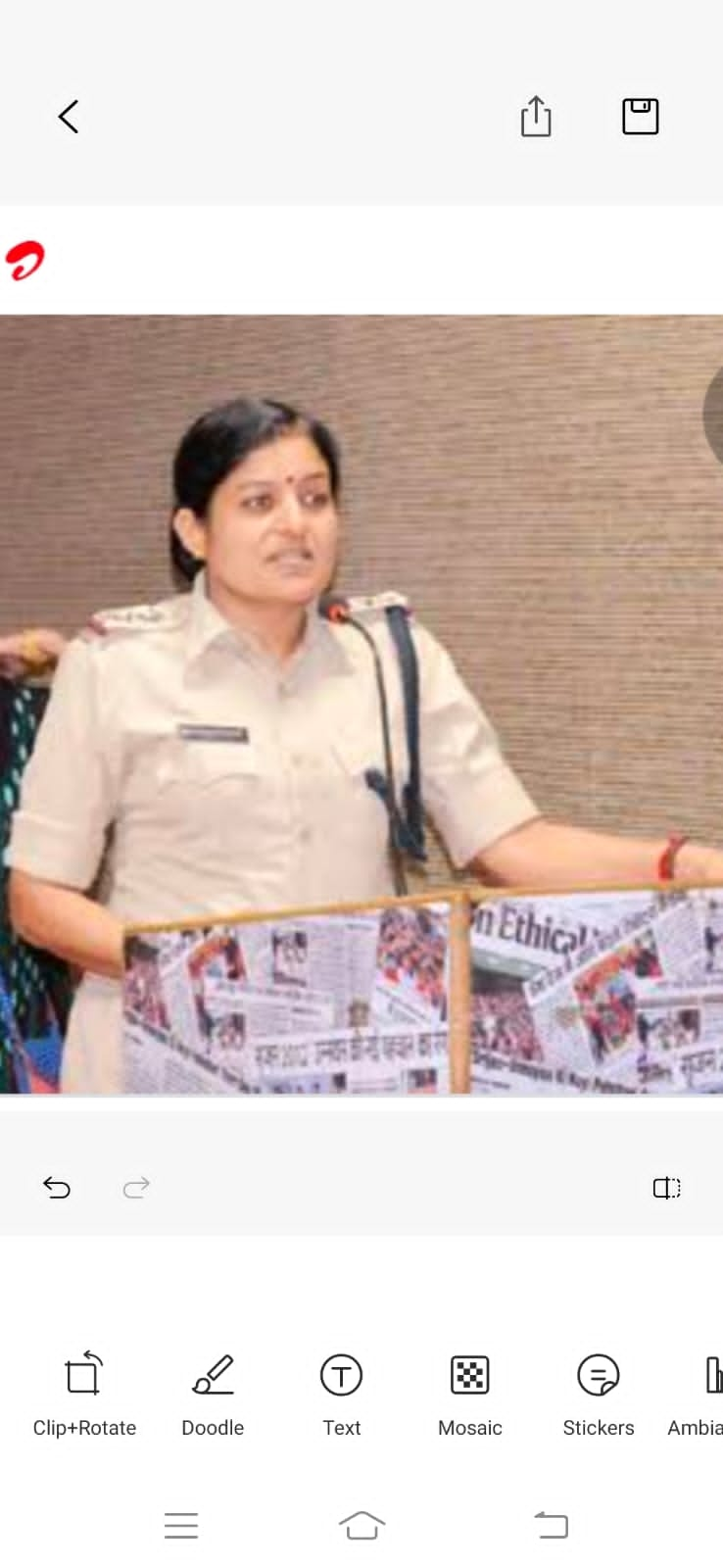 2015Workshop and Hands on training under the Spoken Tutorial IIT Mumbai through NMEICT, MHRD being run since 2013 in the institution. 06th July 201570Computer Science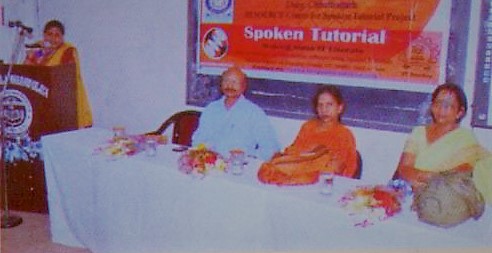 2015A lecture organised by Liones Club Bhilai delivered by Senior Physician Bhilai Steel Plant Dr. T.K.Pandy on the Topic ‘Deficiency of Vitamin D and its effects on young Girls’.04th August 2015150IQAC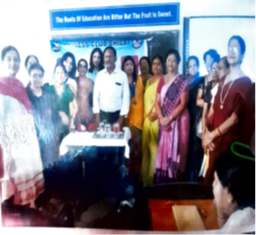 2015Lecture on 'Women Empowerment' 14th May 201540B.Ed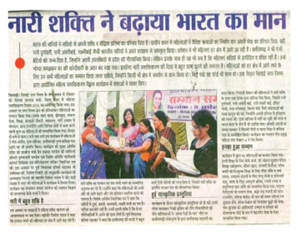 2015A Lecture by Vinay Kumar Singh of Tejas IAS Academy titled 'Job Opportunities in Govt & Public Sectors'.21-Sep-1580IQAC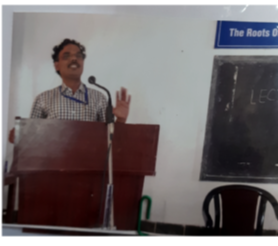 2015Workshop on - 'Cyber Crime, Cyber Law & its Social Impact' by Mr.I Khan, President Shild Sewa Samithi and Ms. Geetika.10th October 2015Computer Science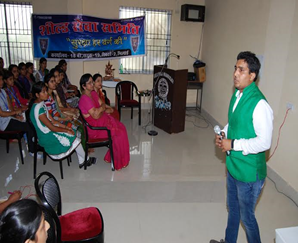 2015A lecture on Mock Test and Mock GD/PI by Mr.Sanjay Ashtkar of IBS Business School. Hyderabad13th October 201570IQAC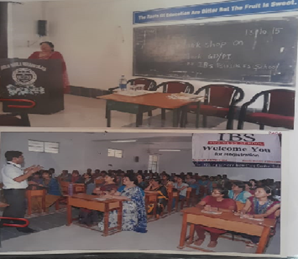 2016Lecture by Dr. Tapas Mukherjee HOD Bhilai III College entitled 'Communication Skills in English' for the Part III students of all Faculties. 22nd February 201680English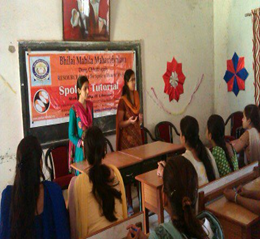 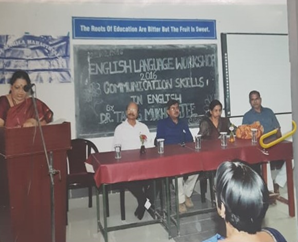 2016Workshop and Hands on Training under the Spoken Tutorial IIT Mumbai through NMEICT, MHRD being run since 2013 in the institution.21st August 201684Computer Science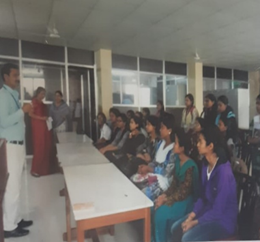 2016‘ Naari Samman Mera Abhiman’ a Signature campaign by Jansunwai Foundation for any kind of support to girls whenever in crisis or problem.3rd November 2016150IQAC2016NSS students trained the public on  ' Cashless Transaction'28th December 201690NSS2017Traffic Awareness Rally' from the College  to Hudco and back.15th January 201740NSS201722 students visited BIT college Durg to attend a lecture delivered by Collector Durg IAS R.Sangeeta on 03.02.2017 on 'How to prepare for and face UPSC Exam'.3rd February 201722IQAC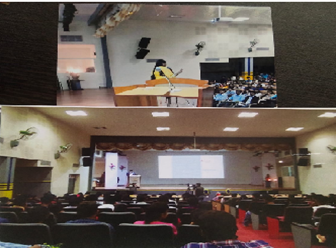 201711 days 'Personality Development & Communication Skills' classes by Nitin Kumar Pharsankhanewale a Management passout from BITS Pllani for PGDCA students.22nd  February 2017IQAC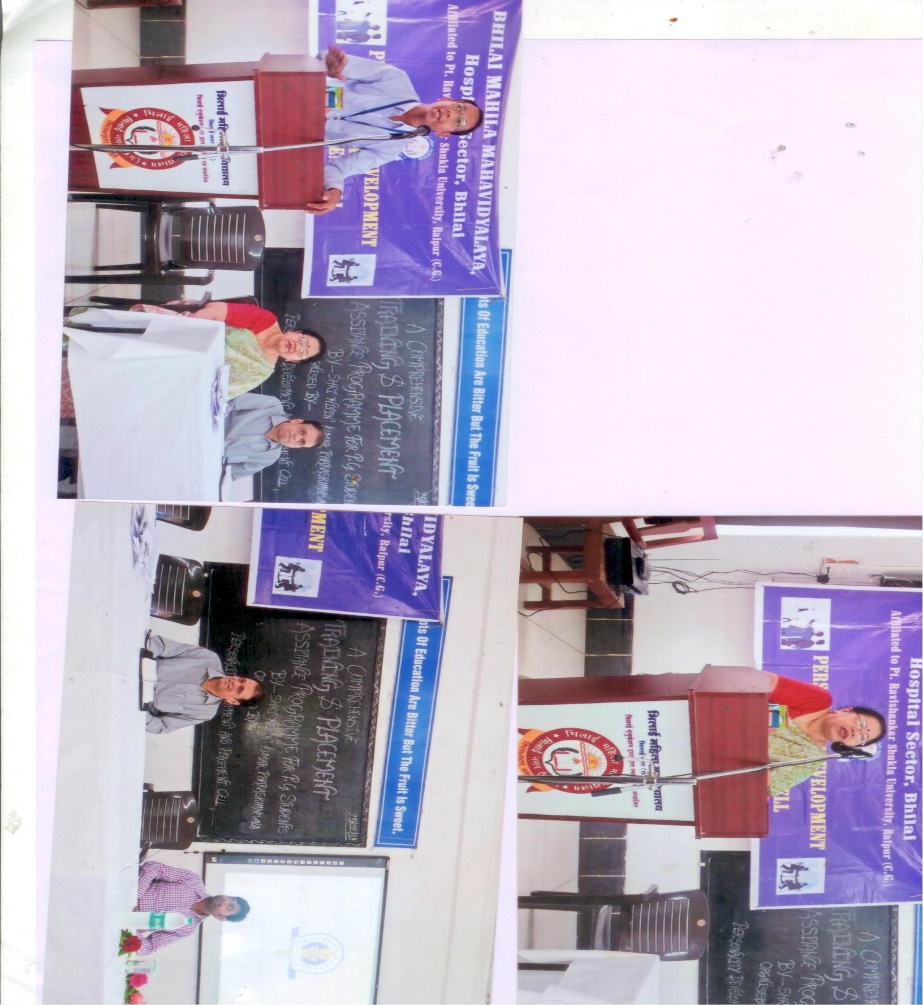 201711 days 'Personality Development & Communication Skills' classes by Nitin Kumar Pharsankhanewale a Management pass out from BITS Pllani for M.com IV sem  students.23rd February 2017IQAC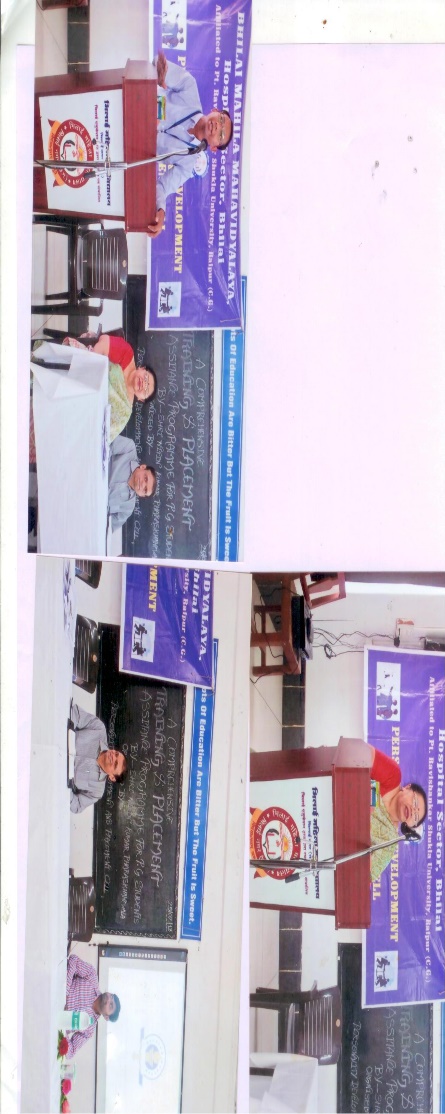 2017Lecture on 'Women Safety' by TI  Mrs. Navi Monika Pandey1st September 2017150NSS20173 days 'Entrepreneurship Awareness Camp' sponsored by DST, Government of India New Delhi and CITCON Raipur.18th September 201775IQAC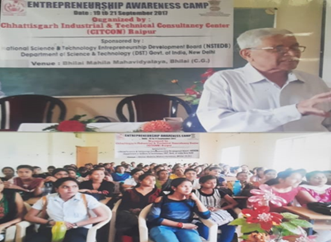 2017Career Guidance Session by Dr. Aruna Killaru of East Tennise state University  USA on the topic ‘Scientific Pursuit & Beyond’22nd November 201760IQAC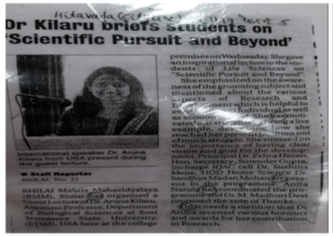 2017To Make Human Chain to aware in vote.  Human chain formed to convey the importance of voting. 16th April 201850B.Ed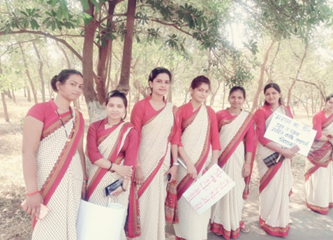 2018Lecture by Dr.Nisreen Husain, HOD Zoology, Govt.  Dr.WW Patankar Girls PG college, Durg, cg on 'Career Opportunities and Entrepreneurship Prospects in Biology'.12th July 201869Botany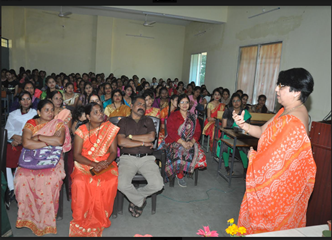 2018B. Ed. students visited Old Age Home, Durg and shared some happy moments with them.15th August 2018 24B. Ed. 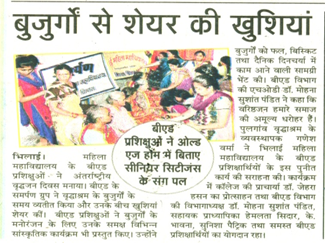 2018Seminar on Career Guidance titled 'What to do after graduation' by ACME Academy24th October 201832Computer Science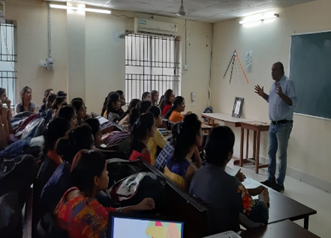 2018Guest Lecture on Laughter Therapy against Stress                                    21st November 201855B. Ed.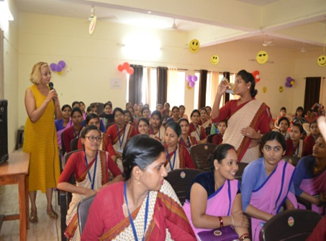 2019Motivational Lecture Mr.Sunil Kumar Thawani of Dubai on Managing Quality Life through Concentration 1st January 201950IQAC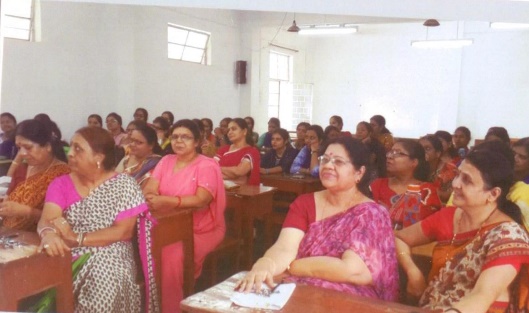 201910 days’ Workshop on 'Career Awareness & Pre Placement Training' by Mr. Vikas Singh of Impact Training Services, Bhilai16th January 201951Computer Science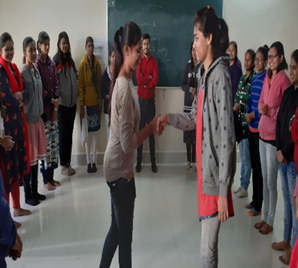 2019Awareness regarding voting 18th April 201970B. Ed.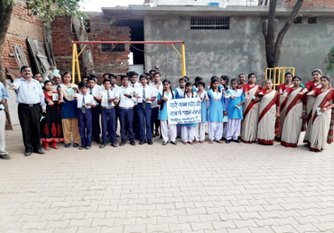 2019Workshop on 'Youth  Empowerment' by team society N.G.O. Dr Md. Buheji from U.A.E, founder of International Institute of Inspiring Project was the main speaker.06th December 201980IQAC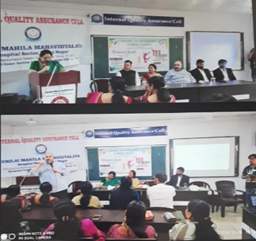 2019 Lecture on 'Reading Skills'by Dr.C.S.Sharma Associate Prof CSIT Durg for students of Part III classes.17th December 201950English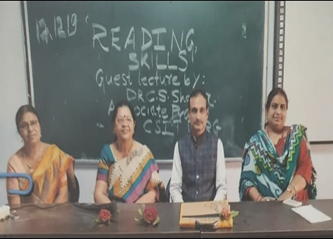 2020Lecture on 'Corporate Expectations’ by Mr.Nikhil Naynani of PIBM Pune for Part III students.18th January 202098English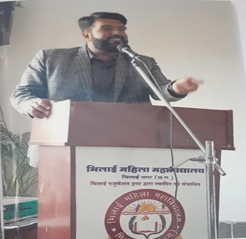 2020Webinar on 'Impact of Pandemic Covid-19 on Women Worldwide’ 1st July 2020140IQAC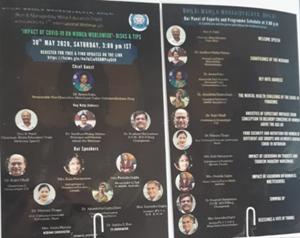 